http://catalog.weber.edu/preview_program.php?catoid=6&poid=2298&returnto=991Return to: John B. Goddard School of Business & Economics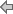 Program Prerequisites: Most business and economics courses with numbers above 3000 require formal admission to the John B. Goddard School of Business & Economics and completion of ACTG 2010, ECON 2010, ECON 2020, IST 2010, and QUAN 2600. These five courses are referred to collectively as “Business Foundations.” (Refer to the John B. Goddard School of Business & Economics Requirements.)Minor: Not required.Grade Requirements: Candidates for the bachelor of science degree must complete all prerequisite and required business and economics courses with a grade of “C-” or higher. In addition, the cumulative Business Foundations GPA, the overall business and economics GPA, and the overall university GPA must be 2.5 or higher.Credit Hour Requirements: A total of 120 credit hours is required for graduation; 60-61 of these are School requirements, 33 are required within the major, and the balance should be taken outside of the major. The required 40 upper-division credit hours (courses numbered 3000 and above) are included in the School and major requirements.AdvisementAdvisement is strongly encouraged for all GSBE majors and minors. See more information on available advising resources in the John B. Goddard School of Business & Economics section of this catalog.Admission RequirementsAcceptance to the John B. Goddard School of Business & Economics is required for all business majors, minors, emphases and certificates. To be admitted, students must register for BSAD 2899. Students may obtain information regarding admissions from the GSBE Advising Center, WB 211, (801) 626-6534 and/or the Department of Business Administration, WB 216, (801) 626-6075.General EducationRefer to Degree and General Education Requirements for the University Bachelor of Science requirements. The following courses required for the Finance Emphasis also will satisfy general education requirements: ENGL 2010 (English Composition); MATH 1050 (Quantitative Literacy); ECON 2010 or ECON 2020 (Social Science); and BTNY 1403 (Life Science).Major Course Requirements for BS DegreeJohn B. Goddard School of Business & Economics RequirementsLiberal Support Curriculum (13 or 14)Business Foundations (13)BSAD 2899 - Business Foundations and Admission Assessment Credits: (0)Business Cross-Functional Core (19)Business Functional Core (15)Business Courses Required (24 credit hours)IST 3110 - Information Technology for Business Credits: (3)MGMT 3200 - Managerial Communications Credits: (3)NTM 3250 – Business Communication Credits: (3)ECON 3120 - International Finance and Monetary Systems Credits: (3) *FIN 3300 - Investments Credits: (3)FIN 3350 - Financial Institutions Credits: (3)FIN 3500 - Capital Budgeting Credits: (3)FIN 4400 - Financial Problems - Corporate Finance Credits: (3)FIN 4410 - Financial Problems - Investments Credits: (3)Note:*ECON 3120 satisfies the International Course requirement under the Business Cross-Functional Core as well as the Business Courses requirement.Elective Courses (9 credit hours)Select three courses with approval of your Finance faculty advisor.BSAD 3500 - Introduction to Business Research Credits: (3)BSAD 4210 - Survey of Business Law Credits: (3)BSAD 4500 - Entrepreneurship Credits: (3)ECON 3200 - Money and Banking Credits: (3)FIN 3400 - Real Estate Principles and Practices Credits: (3)FIN 4860 - Finance Internship Credits: (3) orBSAD 4680 - Small Business Diagnostics Credits: (3)FIN 4900 - Special Topics in Finance Credits: (4)SCM 3500 - Computer Models/Applications Credits: (3)SCM 4100 - Quality Management and Productivity Credits: (3)MKTG 3200 - Selling and Sales Management Credits: (3)ACTG 3110 – Intermediate Financial Accounting I Credits: (3)ACTG 3120 – Intermediate Financial Accounting II Credits: (3)ACTG 3400 – Taxation of Individuals Credits: (3)One additional International Course from GSBE list